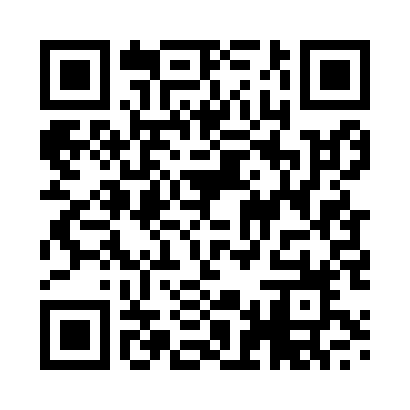 Prayer times for Farah, AfghanistanWed 1 May 2024 - Fri 31 May 2024High Latitude Method: NonePrayer Calculation Method: University of Islamic SciencesAsar Calculation Method: ShafiPrayer times provided by https://www.salahtimes.comDateDayFajrSunriseDhuhrAsrMaghribIsha1Wed4:055:3512:193:597:038:332Thu4:045:3412:183:597:038:343Fri4:035:3312:183:597:048:354Sat4:015:3212:183:597:058:365Sun4:005:3112:183:597:068:376Mon3:595:3012:183:597:068:387Tue3:585:2912:183:597:078:398Wed3:575:2912:183:597:088:409Thu3:565:2812:183:597:088:4110Fri3:545:2712:183:597:098:4211Sat3:535:2612:183:597:108:4312Sun3:525:2612:183:597:118:4413Mon3:515:2512:183:597:118:4514Tue3:505:2412:183:597:128:4615Wed3:495:2312:183:597:138:4716Thu3:485:2312:183:597:138:4817Fri3:475:2212:183:597:148:4918Sat3:465:2112:183:597:158:5019Sun3:465:2112:183:597:168:5120Mon3:455:2012:184:007:168:5221Tue3:445:2012:184:007:178:5322Wed3:435:1912:184:007:188:5423Thu3:425:1912:184:007:188:5524Fri3:425:1812:184:007:198:5625Sat3:415:1812:194:007:198:5726Sun3:405:1712:194:007:208:5727Mon3:405:1712:194:007:218:5828Tue3:395:1712:194:007:218:5929Wed3:385:1612:194:007:229:0030Thu3:385:1612:194:017:239:0131Fri3:375:1612:194:017:239:02